平成３１年３月１０日参　加　者　各　位（公社）沖縄県栄養士会会長　村濱　千賀子＜公印省略＞新人栄養士研修会開催について（案内）この度、栄養士の仕事を希望している会員または非会員、新卒の管理栄養士、栄養士を対象に、新人栄養士研修会を下記のとおり開催することとなりました。各事業部会で活躍する先輩栄養士が、これから栄養士の職を目指す皆さんのご参加を心よりお待ちしています。記趣　旨　：　管理栄養士、栄養士として必要な新しい情報、良き指導者、先輩の講話を聞き　　　　　　　　　　　仲間作りや親睦を深めながら、沖縄県栄養士会の一員として「プロの仲間入り」の　　　　　　　　　　　意識づけを目的とする。日　時　：　２０１９年５月２６日（日）　９：３０　～　１２：００会　場　：　（公社）沖縄県栄養士会　事務局　　☎０９８－８８８－５３１１　　　　　　　　　　　　　　　島尻郡南風原町字新川　２７２－１９　（地図参照）対　象　：　新卒　及び　入会3年以内の管理栄養士・栄養士（非会員含）　３０名受講料　：　無料（参加希望者は、メールまたはＦＡＸ事務局まで申し込み下さい。）日　程　：　 9：30  ～　 9：45　　受付　　　　　　　　　　　 9：45　～　 9：50　　あいさつ　　　　　　　　　　　　　　　　　　（公社）沖縄県栄養士会　会長　　村濱　千賀子　　　　　　　　　　　 9：50  ～　10：20　　先輩管理栄養士　講話　　　　　　　　　　　　　　　　　　　　　　　　「輝く管理栄養士、栄養士になる活動とは・・・！」                               　　　　　　　　　　 講師　カエプロジェクト　　　　　　　　　　　　　　　　　　　　　　　　　　　　　　　　　　　管理栄養士　上原　かおり　　　　　　　　　　　　　　10：20　～　10：30　　栄養士会の紹介　　　　　　　　　　　10：55　～　11：00　　休　　憩　　　　　　　　　　　11：00　～　12：00　　情報交換および親睦会（入会申し込み）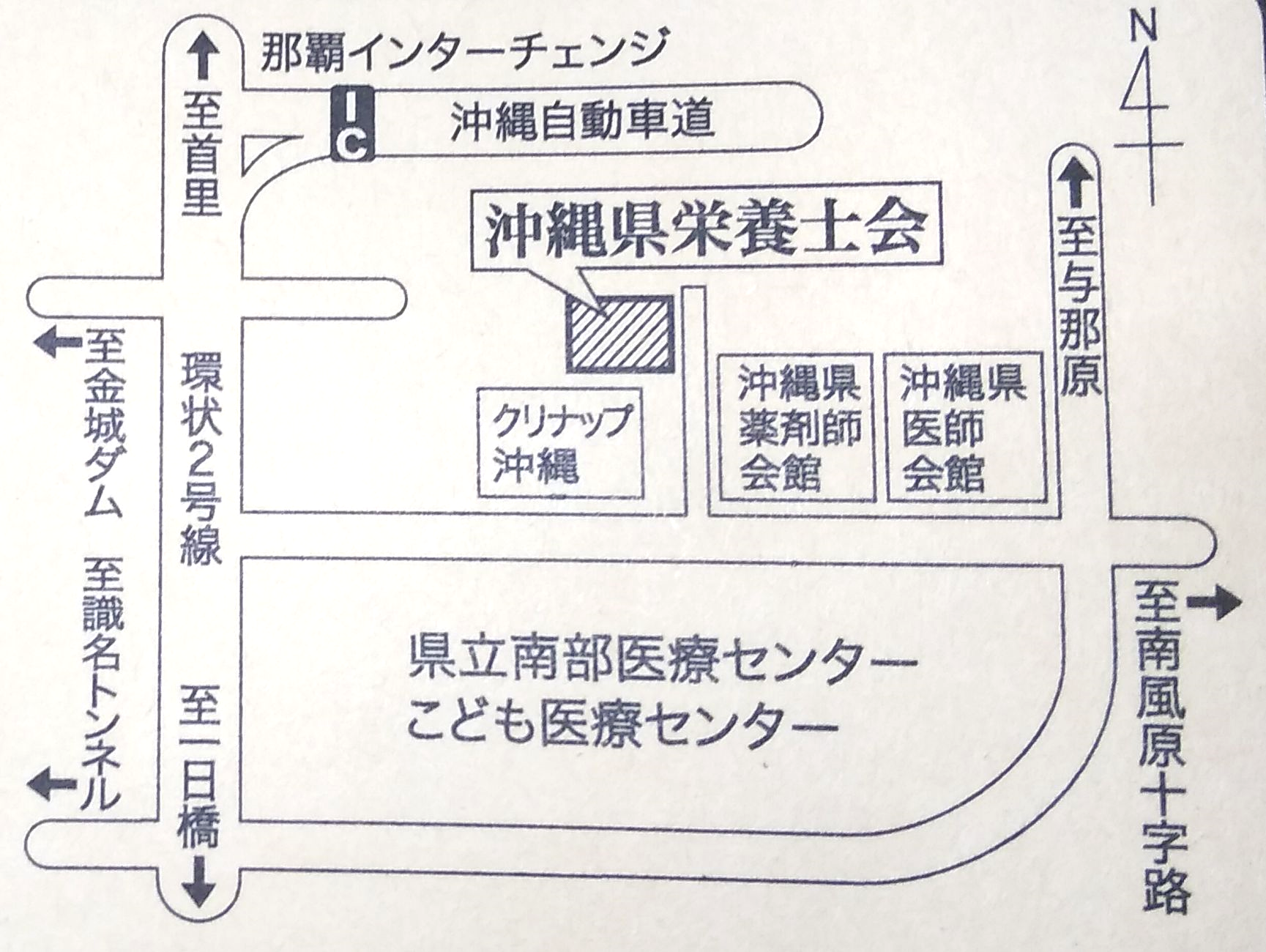 ２０１９年度　　新人栄養士研修会　　　　申　　込　　用　　紙申し込み用紙は、５月２０日（月）までに栄養士会事務局へＦＡＸ（８８８－５３１２）または　✉ oki.eiyou47@gmail.com で返信して下さい。会員　　・　　非会員氏名職場住所〒連絡先電話番号